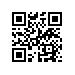 Об утверждении графика приема заявлений для перевода студентов НИУ ВШЭ, обучающихся в НИУ ВШЭ - Нижний Новгород, с одной образовательной программы на другую или других образовательных организаций высшего образования для обучения на образовательных программах факультетов НИУ ВШЭ - Нижний НовгородВ соответствии с Внутренним порядком перевода студентов НИУ ВШЭ, обучающихся в НИУ ВШЭ - Нижний Новгород, с одной образовательной программы на другую  или других образовательных организаций высшего образования для обучения на  образовательных  программах факультетов НИУ ВШЭ - Нижний Новгород утвержденным ученым советом НИУ ВШЭ - Нижний Новгород 31.08.2017, протокол № 6, и введенным в действие приказом НИУ ВШЭ – Нижний Новгород от 01.09.2017 № 8.1.6.3-14/0109-02ПРИКАЗЫВАЮ:1. Утвердить график приема заявлений  студентов НИУ ВШЭ, обучающихся в НИУ ВШЭ - Нижний Новгород, с одной образовательной программы на другую или других образовательных организаций высшего образования для обучения на образовательных программах факультетов НИУ ВШЭ - Нижний Новгород на 2020/2021 учебный год согласно приложению.Директор	                                                                                                       А.А. Бляхман